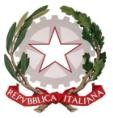 Liceo Statale “Celio – Roccati”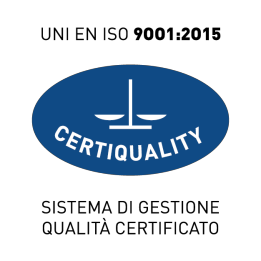 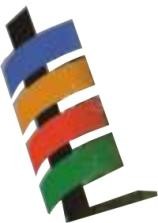 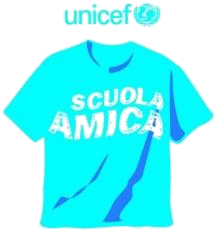 Indirizzi: Artistico, Classico, Linguistico, delle Scienze Umane Sede amministrativa: Via Carducci, 8 – 45100 ROVIGOtel. 0425/21012  fax 0425/422710e-mail ministeriale: ropm01000q@istruzione.it e-mail certificata: ropm01000q@pec.istruzione.it sito: www.celioroccati.gov.it	C.M. ROPM01000Q – C.F. 80004290294PROGRAMMAZIONE UNITA' DI APPRENDIMENTOClasse	IndirizzoAnno scolastico 202  /202SPECIFICAZIONE DELLE FASIGRIGLIA DI VALUTAZIONE DEL PRODOTTO :ALUNNO:	DATA: 	CORRISPONDENZA LIVELLO VOTOSCHEDA DI AUTOVALUTAZIONE DELL’ALUNNOALUNNO:	 DATA: 	 ANALISI DELLE ATTIVITA’Quale tipo di attività hai preferito?Individuale a casaIndividuale durante le lezioni in classedi gruppoCome ti sei sentito/a durante il lavoro…………..?A disagioBeneMolto beneLe conoscenze e le abilità sono state acquisite in maniera:SuperficialeAdeguataApprofonditaHai incontrato difficoltà nell’organizzare i contenuti per l’esposizione?SìNoSe sì, perché?ANALISI DELLE ABILITA’ SOCIALIQuali abilità sociali hai rispettato più facilmente?Saper ascoltareParlare uno alla voltaRegolare il tono della voceQuali abilità sociali hai rispettato con più difficoltà?Saper ascoltareParlare uno alla voltaRegolare il tono della vocePerché? Che cosa puoi fare per migliorare?SCHEDA DI OSSERVAZIONE DELL’INSEGNANTE	( se si raccolgono le valutazioni, vanno predisposte le griglie dei livelli di padronanza)(*) BNR = base non raggiunto; B = base; IT = intermedio; A = avanzatoSCHEDA DI OSSERVAZIONE DELL’INSEGNANTE:	(se si raccolgono le valutazioni, vanno predisposte le griglie dei livelli di padronanza)(*) BNR= base non raggiunto; B = base; IT = intermedio; A = avanzatoLiceo statale “Celio Roccati:UDAREV00UNITA’ DI APPRENDIMENTOUNITA’ DI APPRENDIMENTOUNITA’ DI APPRENDIMENTODenominazioneCompito - prodottoCompetenze miratecomuniprofessionalicittadinanzaAbilitàAbilitàConoscenze.Utenti destinatariPrerequisitiFase di applicazioneTempiEsperienze attivateMetodologiaRisorse umaneinterneesterneStrumentiValutazioneUNITÀ ‘ DI APPRENDIMENTOCoordinatori:CollaboratoriFasiAttivitàStrumentiEsitiTempiValutazione1234567TITOLO UNITÀ ‘ DI APPRENDIMENTO :Coordinatori:ClasseCONSEGNA AGLI STUDENTITitolo UdA:In che modo (singoli, gruppi..): Quali prodotti:Che senso ha (a cosa serve, per quali apprendimenti): Tempi:Risorse (strumenti, consulenze, opportunità…):Criteri di valutazione: si allegano le griglie di valutazione del processo e del prodotto.UNITÀ ‘ DI APPRENDIMENTO :Coordinatori:ClasseINDICATORIDESCRITTORILIVELLOCONTENUTICONTENUTICONTENUTICONTENUTICOMPETENZE DIGITALICOMPETENZE DIGITALICOMPETENZE DIGITALICOMPETENZE DIGITALIESPOSIZIONE ORALEESPOSIZIONE ORALEESPOSIZIONE ORALEESPOSIZIONE ORALELIVELLO BASE NON RAGGIUNTO < 6LIVELLO INTERMEDIO 7 – 8LIVELLO BASE RAGGIUNTO 6 – 6,5LIVELLO AVANZATO 9 - 10UNITÀ ‘ DI APPRENDIMENTO :Coordinatori:ClasseAlunnoRicerca delle fonti (*)Riutilizzo delle informazioni (*)1.2.3.4.5.6.7.8.9.10.11.12.13.14.15.16.17.18.19.20.21.22.23.24.25.AlunnoCollaborazione e suddivisione deicompiti nel gruppo (*)Gestione del tempo a disposizione (*)Rispetto delle regole di convivenza (*)1.2.3.4.5.6.7.8.9.10.11.12.13.14.15.16.17.18.19.20.21.22.23.24.25.